ПАСПОРТСтроительства завода по добыче и переработке пищевой солиИнициатор:  Администрация  муниципального образования Мостовский районЗаявитель:  Администрация  муниципального образования Мостовский районЗаместитель главы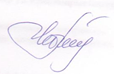 муниципального образованияМостовский район,начальник финансового управления                                            М.Г. Чеботова№п/пНаименованиеНаименованиеНаименованиеСтроительство завода по добыче и переработке пищевой соли Строительство завода по добыче и переработке пищевой соли Строительство завода по добыче и переработке пищевой соли Строительство завода по добыче и переработке пищевой соли Строительство завода по добыче и переработке пищевой соли Строительство завода по добыче и переработке пищевой соли 1Общая информация об инвестиционном проектеОбщая информация об инвестиционном проектеОбщая информация об инвестиционном проектеОбщая информация об инвестиционном проектеОбщая информация об инвестиционном проектеОбщая информация об инвестиционном проектеОбщая информация об инвестиционном проектеОбщая информация об инвестиционном проектеОбщая информация об инвестиционном проекте1.1Полное наименование проектаПолное наименование проектаПолное наименование проектаЗавод по добыче и переработке пищевой солиЗавод по добыче и переработке пищевой солиЗавод по добыче и переработке пищевой солиЗавод по добыче и переработке пищевой солиЗавод по добыче и переработке пищевой солиЗавод по добыче и переработке пищевой соли1.2Территориальная принадлежностьТерриториальная принадлежностьТерриториальная принадлежностьМуниципальное образование Мостовский районМуниципальное образование Мостовский районМуниципальное образование Мостовский районМуниципальное образование Мостовский районМуниципальное образование Мостовский районМуниципальное образование Мостовский район1.3Отраслевая принадлежность, код ОКВЭДОтраслевая принадлежность, код ОКВЭДОтраслевая принадлежность, код ОКВЭДПромышленность, 14.40Промышленность, 14.40Промышленность, 14.40Промышленность, 14.40Промышленность, 14.40Промышленность, 14.401.4Краткое описание проектаКраткое описание проектаКраткое описание проектаСтроительство завода по добыче и переработке пищевой солиСтроительство завода по добыче и переработке пищевой солиСтроительство завода по добыче и переработке пищевой солиСтроительство завода по добыче и переработке пищевой солиСтроительство завода по добыче и переработке пищевой солиСтроительство завода по добыче и переработке пищевой соли1.5Проектная мощностьПроектная мощностьПроектная мощностьПроизводство соли «Экстра» 171 тыс.тонн в год 19 тыс.тонн брикетированной соли и 14,25 тыс.тонн рассолаПроизводство соли «Экстра» 171 тыс.тонн в год 19 тыс.тонн брикетированной соли и 14,25 тыс.тонн рассолаПроизводство соли «Экстра» 171 тыс.тонн в год 19 тыс.тонн брикетированной соли и 14,25 тыс.тонн рассолаПроизводство соли «Экстра» 171 тыс.тонн в год 19 тыс.тонн брикетированной соли и 14,25 тыс.тонн рассолаПроизводство соли «Экстра» 171 тыс.тонн в год 19 тыс.тонн брикетированной соли и 14,25 тыс.тонн рассолаПроизводство соли «Экстра» 171 тыс.тонн в год 19 тыс.тонн брикетированной соли и 14,25 тыс.тонн рассола1.6Описание рынка потребленияОписание рынка потребленияОписание рынка потребленияПредприятия пищевой и перерабатывающей промышленности, химической промышленности, сельского хозяйства Краснодарского краяПредприятия пищевой и перерабатывающей промышленности, химической промышленности, сельского хозяйства Краснодарского краяПредприятия пищевой и перерабатывающей промышленности, химической промышленности, сельского хозяйства Краснодарского краяПредприятия пищевой и перерабатывающей промышленности, химической промышленности, сельского хозяйства Краснодарского краяПредприятия пищевой и перерабатывающей промышленности, химической промышленности, сельского хозяйства Краснодарского краяПредприятия пищевой и перерабатывающей промышленности, химической промышленности, сельского хозяйства Краснодарского края1.7Срок строительства объектаСрок строительства объектаСрок строительства объекта2 года2 года2 года2 года2 года2 года1.8Конкурентные преимуществаКонкурентные преимуществаКонкурентные преимуществаНаличие минерально-сырьевой базыНаличие минерально-сырьевой базыНаличие минерально-сырьевой базыНаличие минерально-сырьевой базыНаличие минерально-сырьевой базыНаличие минерально-сырьевой базы1.9Наличие ресурсов для реализации проектаНаличие ресурсов для реализации проектаНаличие ресурсов для реализации проектаИспрашиваемый земельный участок расположен в пределах горного отводаИспрашиваемый земельный участок расположен в пределах горного отводаИспрашиваемый земельный участок расположен в пределах горного отводаИспрашиваемый земельный участок расположен в пределах горного отводаИспрашиваемый земельный участок расположен в пределах горного отводаИспрашиваемый земельный участок расположен в пределах горного отвода2Планируемый объем потребления ресурсов (годовой)Планируемый объем потребления ресурсов (годовой)Планируемый объем потребления ресурсов (годовой)Планируемый объем потребления ресурсов (годовой)Планируемый объем потребления ресурсов (годовой)Планируемый объем потребления ресурсов (годовой)Планируемый объем потребления ресурсов (годовой)Планируемый объем потребления ресурсов (годовой)Планируемый объем потребления ресурсов (годовой)2.1Электроэнергия, МВтЭлектроэнергия, МВтЭлектроэнергия, МВтПроектом предусмотрена газогенерация заводаПроектом предусмотрена газогенерация заводаПроектом предусмотрена газогенерация заводаПроектом предусмотрена газогенерация заводаПроектом предусмотрена газогенерация заводаПроектом предусмотрена газогенерация завода2.2Газ, млн. м куб.Газ, млн. м куб.Газ, млн. м куб.18,7 млн. м. куб.18,7 млн. м. куб.18,7 млн. м. куб.18,7 млн. м. куб.18,7 млн. м. куб.18,7 млн. м. куб.2.3Вода, млн. м куб.Вода, млн. м куб.Вода, млн. м куб.0,820,820,820,820,820,822.4Степень  освоения  проекта:Степень  освоения  проекта:Степень  освоения  проекта:Разработан бизнес-план, сформирован земельный участокРазработан бизнес-план, сформирован земельный участокРазработан бизнес-план, сформирован земельный участокРазработан бизнес-план, сформирован земельный участокРазработан бизнес-план, сформирован земельный участокРазработан бизнес-план, сформирован земельный участок3Финансовая оценка инвестиционного проектаФинансовая оценка инвестиционного проектаФинансовая оценка инвестиционного проектаФинансовая оценка инвестиционного проектаФинансовая оценка инвестиционного проектаФинансовая оценка инвестиционного проектаФинансовая оценка инвестиционного проектаФинансовая оценка инвестиционного проектаФинансовая оценка инвестиционного проекта3.1Общая стоимость проекта, млн. руб.:в том числеОбщая стоимость проекта, млн. руб.:в том числе1 643,41 643,41 643,41 643,41 643,41 643,41 643,43.2Собственные средства, млн. руб.:Собственные средства, млн. руб.:0,00,00,00,00,00,00,03.3Средства краевого (муниципального) бюджета, млн. руб.:Средства краевого (муниципального) бюджета, млн. руб.:0,00,00,00,00,00,00,03.4Ранее привлеченные средства, млн. руб.:Ранее привлеченные средства, млн. руб.:0,00,00,00,00,00,00,03.5Потребность в инвестициях,  млн. руб.:Потребность в инвестициях,  млн. руб.:1643,41643,41643,41643,41643,41643,41643,43.6Формы инвестирования (условия участия инвестора):Формы инвестирования (условия участия инвестора):Прямые инвестицииПрямые инвестицииПрямые инвестицииПрямые инвестицииПрямые инвестицииПрямые инвестицииПрямые инвестиции3.7Форма возврата инвестиций:Форма возврата инвестиций:ДенежнаяДенежнаяДенежнаяДенежнаяДенежнаяДенежнаяДенежная3.8Срок возврата инвестиций:Срок возврата инвестиций:5,755,755,755,755,755,755,754Основные показатели экономической эффективности инвестиционного проектаОсновные показатели экономической эффективности инвестиционного проектаОсновные показатели экономической эффективности инвестиционного проектаОсновные показатели экономической эффективности инвестиционного проектаОсновные показатели экономической эффективности инвестиционного проектаОсновные показатели экономической эффективности инвестиционного проектаОсновные показатели экономической эффективности инвестиционного проектаОсновные показатели экономической эффективности инвестиционного проектаОсновные показатели экономической эффективности инвестиционного проекта4.1Чистый дисконтированный доход (NPV), млн. руб.Чистый дисконтированный доход (NPV), млн. руб.Чистый дисконтированный доход (NPV), млн. руб.372,24372,24372,24372,24372,24372,244.2Простой срок окупаемости, летПростой срок окупаемости, летПростой срок окупаемости, лет4,54,54,54,54,54,54.3Дисконтированный срок окупаемости, летДисконтированный срок окупаемости, летДисконтированный срок окупаемости, лет5,755,755,755,755,755,754.4Внутренняя норма доходности (IRR)Внутренняя норма доходности (IRR)Внутренняя норма доходности (IRR)41,541,541,541,541,541,54.5Индекс прибыльности (PI)Индекс прибыльности (PI)Индекс прибыльности (PI)1,11,11,11,11,11,14.6Валовая выручка, млн. руб. в годВаловая выручка, млн. руб. в годВаловая выручка, млн. руб. в год1 150,41 150,41 150,41 150,41 150,41 150,45Социальная эффективность инвестиционного проектаСоциальная эффективность инвестиционного проектаСоциальная эффективность инвестиционного проектаСоциальная эффективность инвестиционного проектаСоциальная эффективность инвестиционного проектаСоциальная эффективность инвестиционного проектаСоциальная эффективность инвестиционного проектаСоциальная эффективность инвестиционного проектаСоциальная эффективность инвестиционного проекта5.1Число новых рабочих местЧисло новых рабочих местЧисло новых рабочих мест2362362362362362365.2Средний уровень заработной платы (тыс. руб. в год)Средний уровень заработной платы (тыс. руб. в год)Средний уровень заработной платы (тыс. руб. в год)2762762762762762766Бюджетная эффективность инвестиционного проектаБюджетная эффективность инвестиционного проектаБюджетная эффективность инвестиционного проектаБюджетная эффективность инвестиционного проектаБюджетная эффективность инвестиционного проектаБюджетная эффективность инвестиционного проектаБюджетная эффективность инвестиционного проектаБюджетная эффективность инвестиционного проектаБюджетная эффективность инвестиционного проекта6.1Среднегодовая сумма налоговых платежей, млн. руб.Среднегодовая сумма налоговых платежей, млн. руб.Среднегодовая сумма налоговых платежей, млн. руб.291,79291,79291,79291,79291,79291,796.2в том числе в консолидированный бюджет края, млн.руб.в том числе в консолидированный бюджет края, млн.руб.в том числе в консолидированный бюджет края, млн.руб.169,43169,43169,43169,43169,43169,437Основные сведения о земельном участкеОсновные сведения о земельном участкеОсновные сведения о земельном участкеОсновные сведения о земельном участкеОсновные сведения о земельном участкеОсновные сведения о земельном участкеОсновные сведения о земельном участкеОсновные сведения о земельном участкеОсновные сведения о земельном участке7.1Адрес Адрес Адрес Мостовский район, Шедокское сельское поселение, восточнее границы с. ШедокМостовский район, Шедокское сельское поселение, восточнее границы с. ШедокМостовский район, Шедокское сельское поселение, восточнее границы с. ШедокМостовский район, Шедокское сельское поселение, восточнее границы с. ШедокМостовский район, Шедокское сельское поселение, восточнее границы с. ШедокМостовский район, Шедокское сельское поселение, восточнее границы с. Шедок7.2Кадастровый учет Кадастровый учет Кадастровый учет зарегистрированзарегистрированзарегистрированзарегистрированзарегистрированзарегистрирован7.3Кадастровый номер Кадастровый номер Кадастровый номер 23:20:1203001:12123:20:1203001:124523:20:1203001:12123:20:1203001:124523:20:1203001:12123:20:1203001:124523:20:1203001:12123:20:1203001:124523:20:1203001:12123:20:1203001:124523:20:1203001:12123:20:1203001:12457.4Площадь декларированная (м2)Площадь декларированная (м2)Площадь декларированная (м2)343600 (земельный участок под завод и часть горного отвода)375000 (горный отвод)343600 (земельный участок под завод и часть горного отвода)375000 (горный отвод)343600 (земельный участок под завод и часть горного отвода)375000 (горный отвод)343600 (земельный участок под завод и часть горного отвода)375000 (горный отвод)343600 (земельный участок под завод и часть горного отвода)375000 (горный отвод)343600 (земельный участок под завод и часть горного отвода)375000 (горный отвод)7.5Категория земельКатегория земельКатегория земельЗемли промышленности, энергетики, транспорта, связи, радиовещания, телевидения, информатики, земли для обеспечения космической деятельности, земли обороны, безопасности и земли иного специального назначения  Земли промышленности, энергетики, транспорта, связи, радиовещания, телевидения, информатики, земли для обеспечения космической деятельности, земли обороны, безопасности и земли иного специального назначения  Земли промышленности, энергетики, транспорта, связи, радиовещания, телевидения, информатики, земли для обеспечения космической деятельности, земли обороны, безопасности и земли иного специального назначения  Земли промышленности, энергетики, транспорта, связи, радиовещания, телевидения, информатики, земли для обеспечения космической деятельности, земли обороны, безопасности и земли иного специального назначения  Земли промышленности, энергетики, транспорта, связи, радиовещания, телевидения, информатики, земли для обеспечения космической деятельности, земли обороны, безопасности и земли иного специального назначения  Земли промышленности, энергетики, транспорта, связи, радиовещания, телевидения, информатики, земли для обеспечения космической деятельности, земли обороны, безопасности и земли иного специального назначения  7.6Вид разрешенного использованияВид разрешенного использованияВид разрешенного использованияДля осуществления предпринимательской деятельности (под строительство завода по добыче и переработке пищевой соли)Для осуществления предпринимательской деятельности (под строительство завода по добыче и переработке пищевой соли)Для осуществления предпринимательской деятельности (под строительство завода по добыче и переработке пищевой соли)Для осуществления предпринимательской деятельности (под строительство завода по добыче и переработке пищевой соли)Для осуществления предпринимательской деятельности (под строительство завода по добыче и переработке пищевой соли)Для осуществления предпринимательской деятельности (под строительство завода по добыче и переработке пищевой соли)7.7Фактическое использованиеФактическое использованиеФактическое использованиеНе используетсяНе используетсяНе используетсяНе используетсяНе используетсяНе используется7.8Наличие зданий, строений, сооруженийНаличие зданий, строений, сооруженийНаличие зданий, строений, сооруженийНе имеетсяНе имеетсяНе имеетсяНе имеетсяНе имеетсяНе имеется7.9Разрешительная, градостроительная документацияРазрешительная, градостроительная документацияРазрешительная, градостроительная документацияГенеральный план Шедокского сельского поселения, градостроительное заключение № 13-16/117 от 5 июня 2013 года. Правила землепользования и застройки Шедокского сельского поселения, утвержденные решением Совета Шедокского сельского поселения от 14.07.2014 года № 223 (в ред. от 17.06.2015 № 47).Генеральный план Шедокского сельского поселения, градостроительное заключение № 13-16/117 от 5 июня 2013 года. Правила землепользования и застройки Шедокского сельского поселения, утвержденные решением Совета Шедокского сельского поселения от 14.07.2014 года № 223 (в ред. от 17.06.2015 № 47).Генеральный план Шедокского сельского поселения, градостроительное заключение № 13-16/117 от 5 июня 2013 года. Правила землепользования и застройки Шедокского сельского поселения, утвержденные решением Совета Шедокского сельского поселения от 14.07.2014 года № 223 (в ред. от 17.06.2015 № 47).Генеральный план Шедокского сельского поселения, градостроительное заключение № 13-16/117 от 5 июня 2013 года. Правила землепользования и застройки Шедокского сельского поселения, утвержденные решением Совета Шедокского сельского поселения от 14.07.2014 года № 223 (в ред. от 17.06.2015 № 47).Генеральный план Шедокского сельского поселения, градостроительное заключение № 13-16/117 от 5 июня 2013 года. Правила землепользования и застройки Шедокского сельского поселения, утвержденные решением Совета Шедокского сельского поселения от 14.07.2014 года № 223 (в ред. от 17.06.2015 № 47).Генеральный план Шедокского сельского поселения, градостроительное заключение № 13-16/117 от 5 июня 2013 года. Правила землепользования и застройки Шедокского сельского поселения, утвержденные решением Совета Шедокского сельского поселения от 14.07.2014 года № 223 (в ред. от 17.06.2015 № 47).8Сведения о собственнике (правообладателе) земельного участкаСведения о собственнике (правообладателе) земельного участкаСведения о собственнике (правообладателе) земельного участкаСведения о собственнике (правообладателе) земельного участкаСведения о собственнике (правообладателе) земельного участкаСведения о собственнике (правообладателе) земельного участкаСведения о собственнике (правообладателе) земельного участкаСведения о собственнике (правообладателе) земельного участкаСведения о собственнике (правообладателе) земельного участка8.1СобственникСобственникСобственникАдминистрация Шедокского сельского поселенияАдминистрация Шедокского сельского поселенияАдминистрация Шедокского сельского поселенияАдминистрация Шедокского сельского поселенияАдминистрация Шедокского сельского поселенияАдминистрация Шедокского сельского поселения8.2ПравообладательПравообладательПравообладательАдминистрация Шедокского сельского поселенияАдминистрация Шедокского сельского поселенияАдминистрация Шедокского сельского поселенияАдминистрация Шедокского сельского поселенияАдминистрация Шедокского сельского поселенияАдминистрация Шедокского сельского поселения8.3Вид праваВид праваВид праваСобственностьСобственностьСобственностьСобственностьСобственностьСобственность9Сведения об обремененияхСведения об обремененияхСведения об обремененияхСведения об обремененияхСведения об обремененияхСведения об обремененияхСведения об обремененияхСведения об обремененияхСведения об обременениях9.1Вид обременения, ограниченияВид обременения, ограниченияВид обременения, ограниченияЧасть земельного участка располагается в пределах месторождений общераспространенных полезных ископаемых, входящий в распределенный фонд недр: Губаревское месторождение ПГС иУдачное месторождение ПГС. Часть земельного участка располагается в пределах месторождений общераспространенных полезных ископаемых, входящий в распределенный фонд недр: Губаревское месторождение ПГС иУдачное месторождение ПГС. Часть земельного участка располагается в пределах месторождений общераспространенных полезных ископаемых, входящий в распределенный фонд недр: Губаревское месторождение ПГС иУдачное месторождение ПГС. Часть земельного участка располагается в пределах месторождений общераспространенных полезных ископаемых, входящий в распределенный фонд недр: Губаревское месторождение ПГС иУдачное месторождение ПГС. Часть земельного участка располагается в пределах месторождений общераспространенных полезных ископаемых, входящий в распределенный фонд недр: Губаревское месторождение ПГС иУдачное месторождение ПГС. Часть земельного участка располагается в пределах месторождений общераспространенных полезных ископаемых, входящий в распределенный фонд недр: Губаревское месторождение ПГС иУдачное месторождение ПГС. 10Характеристика существующей инженерной инфраструктурыХарактеристика существующей инженерной инфраструктурыХарактеристика существующей инженерной инфраструктурыХарактеристика существующей инженерной инфраструктурыХарактеристика существующей инженерной инфраструктурыХарактеристика существующей инженерной инфраструктурыХарактеристика существующей инженерной инфраструктурыХарактеристика существующей инженерной инфраструктурыХарактеристика существующей инженерной инфраструктурыВид инфраструктурыВид инфраструктурыВид инфраструктурыВид инфраструктурыПоказательПоказательПоказательЗначениеПримечание10.1ЭлектроснабжениеЦентрпитанияЦентрпитанияЦентрпитаниянаименование, собственникнаименование, собственникнаименование, собственникОАО «Кубаньэнерго»Проектом предусмотрена газогенерация завода10.1ЭлектроснабжениеЦентрпитанияЦентрпитанияЦентрпитаниякласс напряжениякласс напряжениякласс напряжения110/35/10 кВ.10.1ЭлектроснабжениеЦентрпитанияЦентрпитанияЦентрпитаниясвободная мощность (МВт)свободная мощность (МВт)свободная мощность (МВт)010.1ЭлектроснабжениеЦентрпитанияЦентрпитанияЦентрпитаниярасстояние (м)расстояние (м)расстояние (м)800010.1ЭлектроснабжениеБлижайшая точка подключенияБлижайшая точка подключенияБлижайшая точка подключениянапряжение в сети, кВнапряжение в сети, кВнапряжение в сети, кВ10/0,410.1ЭлектроснабжениеБлижайшая точка подключенияБлижайшая точка подключенияБлижайшая точка подключениярасстояние (м)расстояние (м)расстояние (м)2500ПС 110/10 кВ "Шедок"10.2ГазоснабжениеГазопроводГазопроводГазопроводнаименование, собственникнаименование, собственникнаименование, собственникГРС п. Псебай10.2ГазоснабжениеГазопроводГазопроводГазопроводдиаметр (мм)диаметр (мм)диаметр (мм)20010.2ГазоснабжениеГазопроводГазопроводГазопроводдавление (МПа)давление (МПа)давление (МПа)0,610.2ГазоснабжениеГазопроводГазопроводГазопроводпропускная способность (куб. м. в год)пропускная способность (куб. м. в год)пропускная способность (куб. м. в год)-10.2ГазоснабжениеГазопроводГазопроводГазопроводрасстояние (м)расстояние (м)расстояние (м)700010.2ГазоснабжениеБлижайшая точка подключенияБлижайшая точка подключенияБлижайшая точка подключениядиаметр (мм)диаметр (мм)диаметр (мм)20010.2ГазоснабжениеБлижайшая точка подключенияБлижайшая точка подключенияБлижайшая точка подключениядавление (МПа)давление (МПа)давление (МПа)0,610.2ГазоснабжениеБлижайшая точка подключенияБлижайшая точка подключенияБлижайшая точка подключенияпропускная способность (куб. м.в год)пропускная способность (куб. м.в год)пропускная способность (куб. м.в год)-10.2ГазоснабжениеБлижайшая точка подключенияБлижайшая точка подключенияБлижайшая точка подключениярасстояние (м)расстояние (м)расстояние (м)700010.3ВодоснабжениеИсточник водоснабженияИсточник водоснабженияИсточник водоснабженияНаименование, собственникНаименование, собственникНаименование, собственник-Необходимо бурение скважины10.3ВодоснабжениеИсточник водоснабженияИсточник водоснабженияИсточник водоснабжениямощность (куб.м.всут.)мощность (куб.м.всут.)мощность (куб.м.всут.)-10.3ВодоснабжениеИсточник водоснабженияИсточник водоснабженияИсточник водоснабжениякачество воды качество воды качество воды -10.3ВодоснабжениеИсточник водоснабженияИсточник водоснабженияИсточник водоснабжениярасстояние (м)расстояние (м)расстояние (м)-10.3ВодоснабжениеБлижайшая точка подключенияБлижайшая точка подключенияБлижайшая точка подключениямощность (куб.м.всут.)мощность (куб.м.всут.)мощность (куб.м.всут.)-10.3ВодоснабжениеБлижайшая точка подключенияБлижайшая точка подключенияБлижайшая точка подключениядиаметр (мм)диаметр (мм)диаметр (мм)-10.3ВодоснабжениеБлижайшая точка подключенияБлижайшая точка подключенияБлижайшая точка подключениярасстояние (м)расстояние (м)расстояние (м)-10.4КанализацияТип сооруженийТип сооруженийТип сооруженийНаименование, собственникНаименование, собственникНаименование, собственник-Необходимо строительство локальных очистных сооружений10.4КанализацияТип сооруженийТип сооруженийТип сооружениймощность (куб.м.всут.)мощность (куб.м.всут.)мощность (куб.м.всут.)-10.4КанализацияТип сооруженийТип сооруженийТип сооруженийрасстояние (м)расстояние (м)расстояние (м)-10.4КанализацияБлижайшая точка подключенияБлижайшая точка подключенияБлижайшая точка подключениямощность (куб.м.всут.)мощность (куб.м.всут.)мощность (куб.м.всут.)-10.4КанализацияБлижайшая точка подключенияБлижайшая точка подключенияБлижайшая точка подключениядиаметр (мм)диаметр (мм)диаметр (мм)-10.4КанализацияБлижайшая точка подключенияБлижайшая точка подключенияБлижайшая точка подключениярасстояние (м)расстояние (м)расстояние (м)-10.5Телефонизация/интернет Центральная сеть Центральная сеть Центральная сетьрасстояние (м)расстояние (м)расстояние (м)160010.5Телефонизация/интернет Мобильная связь Мобильная связь Мобильная связьрасстояние (м)расстояние (м)расстояние (м)010.6Расчетная стоимость обеспечения земельного участка инженерной инфраструктурой, млн. руб.Расчетная стоимость обеспечения земельного участка инженерной инфраструктурой, млн. руб.Расчетная стоимость обеспечения земельного участка инженерной инфраструктурой, млн. руб.Расчетная стоимость обеспечения земельного участка инженерной инфраструктурой, млн. руб.340,0340,0340,011Расстояние до крупных населенных пунктов и объектов транспортной инфраструктурыРасстояние до крупных населенных пунктов и объектов транспортной инфраструктурыРасстояние до крупных населенных пунктов и объектов транспортной инфраструктурыРасстояние до крупных населенных пунктов и объектов транспортной инфраструктурыРасстояние до крупных населенных пунктов и объектов транспортной инфраструктурыРасстояние до крупных населенных пунктов и объектов транспортной инфраструктурыРасстояние до крупных населенных пунктов и объектов транспортной инфраструктурыРасстояние до крупных населенных пунктов и объектов транспортной инфраструктурыРасстояние до крупных населенных пунктов и объектов транспортной инфраструктурыУдаленность отУдаленность отУдаленность отУдаленность отУдаленность отУдаленность отНазваниеРасстояние (км)Расстояние (км)Расстояние (км)11.1административного центра муниципального образованияадминистративного центра муниципального образованияадминистративного центра муниципального образованияадминистративного центра муниципального образованияадминистративного центра муниципального образованияпос. Мостовской31313111.2ближайшего населенного пунктаближайшего населенного пунктаближайшего населенного пунктаближайшего населенного пунктаближайшего населенного пунктас. Шедок55511.3города Краснодарагорода Краснодарагорода Краснодарагорода Краснодарагорода Краснодара24624624611.4автодороги (федерального, краевого, местного значения)автодороги (федерального, краевого, местного значения)автодороги (федерального, краевого, местного значения)автодороги (федерального, краевого, местного значения)автодороги (федерального, краевого, местного значения)г. Лабинск - пгт. Мостовской – граница КЧР1,51,51,511.5ближайшей железнодорожной станцииближайшей железнодорожной станцииближайшей железнодорожной станцииближайшей железнодорожной станцииближайшей железнодорожной станциис. Шедок55511.6ближайших железнодорожных путей ближайших железнодорожных путей ближайших железнодорожных путей ближайших железнодорожных путей ближайших железнодорожных путей с. Шедок55511.7аэропортааэропортааэропортааэропортааэропортаКраснодар24624624611.8морского портаморского портаморского портаморского портаморского портаТуапсе259259259Дополнительная информация о земельном участкеДополнительная информация о земельном участкеДополнительная информация о земельном участкеДополнительная информация о земельном участкеДополнительная информация о земельном участкеДополнительная информация о земельном участкеДополнительная информация о земельном участкеДополнительная информация о земельном участкеДополнительная информация о земельном участкеДополнительная информация о земельном участке12.1Особые условияОсобые условияОсобые условия------12.2Стоимость приобретения права аренды (собственности) земельного участка, млн.руб.Стоимость приобретения права аренды (собственности) земельного участка, млн.руб.Стоимость приобретения права аренды (собственности) земельного участка, млн.руб.------12.3Координаты (долгота, широта)Координаты (долгота, широта)Координаты (долгота, широта)44.216299, 40.87337944.216299, 40.87337944.216299, 40.87337944.216299, 40.87337944.216299, 40.87337944.216299, 40.87337912.4ПримечанияПримечанияПримечанияДанная территория  в соответствии с документами территориального планирования рассматривается как участки горных отводов, перспективные под освоение (для размещения промышленных территорий)Данная территория  в соответствии с документами территориального планирования рассматривается как участки горных отводов, перспективные под освоение (для размещения промышленных территорий)Данная территория  в соответствии с документами территориального планирования рассматривается как участки горных отводов, перспективные под освоение (для размещения промышленных территорий)Данная территория  в соответствии с документами территориального планирования рассматривается как участки горных отводов, перспективные под освоение (для размещения промышленных территорий)Данная территория  в соответствии с документами территориального планирования рассматривается как участки горных отводов, перспективные под освоение (для размещения промышленных территорий)Данная территория  в соответствии с документами территориального планирования рассматривается как участки горных отводов, перспективные под освоение (для размещения промышленных территорий)Контактные данныеКонтактные данныеКонтактные данныеКонтактные данныеКонтактные данныеКонтактные данныеКонтактные данныеКонтактные данныеКонтактные данныеКонтактные данные13.1Данные об инициаторе (инвесторе) проекта Данные об инициаторе (инвесторе) проекта Данные об инициаторе (инвесторе) проекта Наименование: Администрация муниципального образования Мостовский районПочтовый адрес: 352570, Краснодарский край, Мостовский район, пос. Мостовской, ул. Горького, 139Сайт: www.mostovskiy.ruТелефон/факс: 8(86192) 5-30-82Электронный адрес: econom_most@mail.ruНаименование: Администрация муниципального образования Мостовский районПочтовый адрес: 352570, Краснодарский край, Мостовский район, пос. Мостовской, ул. Горького, 139Сайт: www.mostovskiy.ruТелефон/факс: 8(86192) 5-30-82Электронный адрес: econom_most@mail.ruНаименование: Администрация муниципального образования Мостовский районПочтовый адрес: 352570, Краснодарский край, Мостовский район, пос. Мостовской, ул. Горького, 139Сайт: www.mostovskiy.ruТелефон/факс: 8(86192) 5-30-82Электронный адрес: econom_most@mail.ruНаименование: Администрация муниципального образования Мостовский районПочтовый адрес: 352570, Краснодарский край, Мостовский район, пос. Мостовской, ул. Горького, 139Сайт: www.mostovskiy.ruТелефон/факс: 8(86192) 5-30-82Электронный адрес: econom_most@mail.ruНаименование: Администрация муниципального образования Мостовский районПочтовый адрес: 352570, Краснодарский край, Мостовский район, пос. Мостовской, ул. Горького, 139Сайт: www.mostovskiy.ruТелефон/факс: 8(86192) 5-30-82Электронный адрес: econom_most@mail.ruНаименование: Администрация муниципального образования Мостовский районПочтовый адрес: 352570, Краснодарский край, Мостовский район, пос. Мостовской, ул. Горького, 139Сайт: www.mostovskiy.ruТелефон/факс: 8(86192) 5-30-82Электронный адрес: econom_most@mail.ru